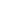 If this email is not displayed correctly, please click here.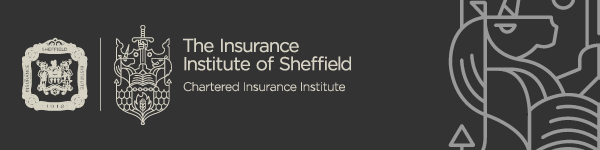 